ESCOLA _________________________________DATA:_____/_____/_____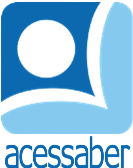 PROF:_______________________________________TURMA:___________NOME:________________________________________________________Situações problema de matemáticaJoão tem 3 estojos com 8 lápis em cada. Quantos lápis ele tem?R: Maria comprou 5 pacotes de adesivos, cada um com 6 unidades.Quantos adesivos ela comprou?R: Lucas tem 2 álbuns, cada álbum tem 7 fotos. Quantas fotos ele tem?R: Ana plantou 4 canteiros de flores, cada canteiro com 3 flores.Quantas flores ela plantou?R: Pedro tem 3 montinhos, cada um com 9 brinquedos. Quantosbrinquedos ele tem?R: 